Управляющая компания  ООО «Жилкомсервис №2 Калининского района»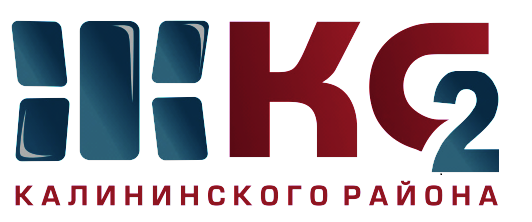 Проведение текущего ремонта общего имущества МКД по ООО "Жилкомсервис № 2  Калининского района"Проведение текущего ремонта общего имущества МКД по ООО "Жилкомсервис № 2  Калининского района"Проведение текущего ремонта общего имущества МКД по ООО "Жилкомсервис № 2  Калининского района"Проведение текущего ремонта общего имущества МКД по ООО "Жилкомсервис № 2  Калининского района"Проведение текущего ремонта общего имущества МКД по ООО "Жилкомсервис № 2  Калининского района"Проведение текущего ремонта общего имущества МКД по ООО "Жилкомсервис № 2  Калининского района"Проведение текущего ремонта общего имущества МКД по ООО "Жилкомсервис № 2  Калининского района"Проведение текущего ремонта общего имущества МКД по ООО "Жилкомсервис № 2  Калининского района"Проведение текущего ремонта общего имущества МКД по ООО "Жилкомсервис № 2  Калининского района"Проведение текущего ремонта общего имущества МКД по ООО "Жилкомсервис № 2  Калининского района"за период с 19.08.2019 по 23.08.2019за период с 19.08.2019 по 23.08.2019за период с 19.08.2019 по 23.08.2019за период с 19.08.2019 по 23.08.2019за период с 19.08.2019 по 23.08.2019за период с 19.08.2019 по 23.08.2019за период с 19.08.2019 по 23.08.2019за период с 19.08.2019 по 23.08.2019за период с 19.08.2019 по 23.08.2019за период с 19.08.2019 по 23.08.2019Адреса, где проводится текущий ремонтАдреса, где проводится текущий ремонтАдреса, где проводится текущий ремонтАдреса, где проводится текущий ремонтАдреса, где проводится текущий ремонтАдреса, где проводится текущий ремонтАдреса, где проводится текущий ремонтАдреса, где проводится текущий ремонтАдреса, где проводится текущий ремонтАдреса, где проводится текущий ремонткосметический ремонт лестничных клетокосмотр и ремонт фасадовобеспечение нормативного ТВРгерметизация стыков стенов. панелейремонт крышликвидация следов протечекустановка энергосберегающих технологийремонт квартир ветеранам ВОВ, инвалидов, малоимущих гражданпроверка внутриквартирного оборудованияУправляющая компания, ответственная за выполнении работ12345678910С. Ковалевской, д. 8 корп. 2 - в работеС. Ковалевской, д. 12 корп. 1 - 4 пар в работеНепокоренных, д. 7 корп. 1 - ремонт фасада по всей площадиТихорецкий пр., д. 7 корп. 5 - ремонт балконовГражданский пр., д. 49 корп. 2, 63 - ремонт вентканалов Гражданский пр., д. 4,6 - ремонт фасадаНепокоренных пр.д.13, корп.1 - нормализация ТВР Тихорецкий пр., д. 1 корп. 2 - установка дополнительных слуховых окон и патрубковСеверный пр., д. 77 корп. 3С. Ковалевской, д. 18Северный пр., д. 77 корп. 4Вавиловых, д. 5 корп. 1Вавиловых, д. 3 корп. 1Науки пр., д. 8 корп. 1Гражданский пр., д. 25 корп. 2 кв. 116Гражданский пр., д. 51 корп. 1 кв. 21С. Ковалевской, д. 16 корп. 3 кв. 11Карпинского, д. 6 кв. 77Гражданский пр., д. 70 корп. 1 кв. 12Гражданский пр., д. 82 корп. 2 кв. 10С. Ковалевской, д., 12 корп. 1 - 4 пар. - установка энергосберегающих светильниковГражданский пр., д. 76,78 - проверка внутридомового газового оборудованияООО "Жилкомсервис №2"